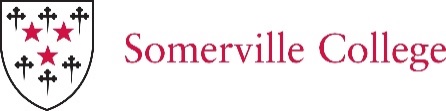 Reunion in Basel/ Lörrach 5th to 6th May 2018ItineraryFriday 4th May   Restaurant recommendation for dinner for those arriving on Friday night*Saturday 5th May 10.00 am 	Guided sightseeing tour of Basel 1.00 pm 	Lunch* – venue tbc 3.00 pm	Museums tours: Fondation Beyeler or Kunstmuseum Basel 6.00 pm 	Private bus transfer arranged from hotels to Ayla’s house7.00 pm 	Drinks reception and dinner11.00 pm 	Return transfer to hotelsSunday 6th May8.30 am	Private bus transfer from hotel(s) to Vitra Design Museum9.30 am 	Breakfast at Vitra Design Museum10.30 am	Architecture Tour at Vitra Design Museum 12.00 pm	Return transfer to hotels* alumni/guests to payHotel AccommodationHotelRoom numbersPriceibis Styles *** Basel20/30105 CHF / €89Novotel **** Basel20/30135 CHF / €115Hotel Nomad Basel10240 CHF / €205Hotel Krafft Basel15195 CHF / €167Motel One Basel10 118 CHF